Handy hint!  Snap a photo of this or put me on the fridge!  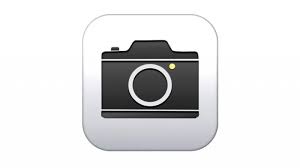 Kindergarten Transition Calendar 2021Kindergarten Transition Calendar 2021Kindergarten Transition Calendar 2021Kindergarten Transition Calendar 2021TermDayDateInformation 4 2020WednesdayThroughout the TermPhone interviews – one on one parent/carer 4 2020WednesdayOctober 21stSeesaw - Virtual school tour and meet the Principal, Mr Myers 4 2020WednesdayOctober 28th Seesaw - A Day in the life of a Kindergartener at CPS4 2020WednesdayNovember 4th Seesaw - The Kindergarten Rooms4 2020WednesdayNovember 11th Seesaw - The Canteen 4 2020WednesdayNovember 18th Seesaw - The Library and Story Time 4 2020WednesdayNovember 25th Seesaw - The Office 4 2020WednesdayDecember 2nd Seesaw - P&C & Uniform 1 2021ThursdayJanuary 28th Kindergarten Best Start Testing - Allocated Day/Time will be mailed out late in Term 4 1 2021FridayJanuary 29th Kindergarten Best Start Testing - Allocated Day/Time will be mailed out late in Term 41 2021Monday February 1st Kindergarten Best Start Testing - Allocated Day/Time will be mailed out late in Term 41 2021TuesdayFebruary 2nd Transition Day 1 9.30 – 12.00 Please bring school bag with lunch, fruit break, water bottle & hat. Please label all items.1 2021WednesdayFebruary 3rd Transition Day 2 9.30 -12.00 Please bring school bag with lunch, fruit break, water bottle & hat. Please label all items. 1 2021ThursdayFebruary 4th Transition Day 3 12.30 – 2.30 Please bring school bag with recess, water bottle & hat. 1 2021Friday February 5th Transition Day 4 12.30 -2.30 Please bring school bag with recess, water bottle & hat.Students go into Kindergarten Classes in the afternoon 1 2021MondayFebruary 8th First full day of school Please pack bag for a full day of school